АДМИНИСТРАЦИЯ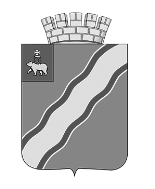 ГОРОДА КРАСНОКАМСКАПОСТАНОВЛЕНИЕ11.07.2019                                                                                                           № 505-п.Об утверждении Положения об организации и проведению аукциона в электронной форме на право заключения договора на размещение нестационарного торгового объекта, расположенном на земельном участке, здании либо ином недвижимом имуществе, находящемся в муниципальной собственности, либо на земельном участке, государственная собственность на который не разграниченаВ соответствии с Гражданским кодексом Российской Федерации, Федеральным законом от 06 октября 2003 г. № 131-ФЗ «Об общих принципах организации местного самоуправления в Российской Федерации», Федеральным законом от 28 декабря 2009 г. № 381-ФЗ «Об основах государственного регулирования торговой деятельности в Российской Федерации», постановлением Правительства Пермского края от 21 марта 2018 г. № 137-п «Об утверждении Порядка организации и проведения аукциона в электронной форме на право заключения договора на осуществление торговой деятельности в нестационарном торговом объекте, договора на размещение нестационарного торгового объекта», постановлением Правительства Пермского края от 28 ноября 2017 г. № 966-п «Об утверждении Порядка разработки и утверждения схемы размещения нестационарных торговых объектов», решением Краснокамской городской Думы от 15 ноября 2018 г. № 45 «О принятии Устава Краснокамского городского округа Пермского края», решением Краснокамской городской Думы  от  06  декабря  2018 г. № 83 «Об утверждении Положения о комитете земельных и имущественных отношений администрации города Краснокамска», постановлением администрации города Краснокамска от 14 марта 2019 г. № 215-п «Об утверждении схемы размещения нестационарных торговых объектов на территории Краснокамского городского округа» администрация города Краснокамска ПОСТАНОВЛЯЕТ:1. Утвердить прилагаемые:1.1. Положение об организации и проведению аукциона в электронной форме на право заключения договора на размещение нестационарного торгового объекта, расположенном на земельном участке, здании либо ином недвижимом имуществе, находящемся в муниципальной собственности, либо на земельном участке, государственная собственность на который не разграничена;1.2. Методику определения начальной цены лота аукциона в электронной форме на право заключения договора на размещение нестационарного торгового объекта.2. Постановление подлежит опубликованию в специальном выпуске «Официальные материалы органов местного самоуправления Краснокамского городского округа газеты «Краснокамская звезда» и размещению на официальном сайте Краснокамского городского округа по адресу: http://krasnokamsk.ru/.3. Контроль за исполнением настоящего постановления возложить на первого заместителя главы города Краснокамска по экономическому развитию и управлению муниципальным имуществом А.В. Максимчука.Глава города Краснокамска –глава администрации города Краснокамска                                                                                   И.Я.БыкаризО.С. Ярушина8 (34273) 45655УТВЕРЖДЕНОпостановлением администрациигорода Краснокамскаот 11.07.2019 № 505-пПОЛОЖЕНИЕоб организации и проведению аукциона в электронной форме на право заключения договора на размещение нестационарного торгового объекта, расположенном на земельном участке, здании либо ином недвижимом имуществе, находящемся в муниципальной собственности, либо на земельном участке, государственная собственность на который не разграниченаI. Общие положения1.1. Настоящее Положение об организации и проведению аукциона в электронной форме на право заключения договора на размещение нестационарного торгового объекта, расположенном на земельном участке, здании либо ином недвижимом имуществе, находящемся в муниципальной собственности, либо на земельном участке, государственная собственность на который не разграничена (далее - Положение) определяет порядок организации и проведения аукциона в электронной форме на право заключения договора на осуществление торговой деятельности в нестационарном торговом объекте, договора на размещение нестационарного торгового объекта.1.2. Для целей настоящего Положения используются следующие основные понятия:аукцион в электронной форме на право заключения договора на размещение нестационарного торгового объекта (далее - аукцион) - способ определения субъекта торговли, при котором победителем признается участник аукциона, предложивший наиболее высокую цену за право заключения договора на размещение нестационарного торгового объекта, а также в случаях, установленных настоящим Положением, единственный участник аукциона (далее - победитель аукциона);оператор электронной площадки - юридическое лицо из числа юридических лиц, определенных для организации продажи государственного и муниципального имущества в электронной форме, перечень которых утвержден распоряжением Правительства Российской Федерации от 4.12.2015 № 2488-р, проводящее аукцион.уполномоченный орган – комитет земельных и имущественных отношений администрации города Краснокамска (далее – Комитет), он же Организатор аукциона, осуществляющий формирование лота, организацию и проведение аукциона, заключение договора на размещение нестационарного торгового объекта.Иные понятия, используемые в настоящем Положении, применяются в том же значении, что и в Порядке разработки и утверждения схемы размещения нестационарных торговых объектов, утвержденном постановлением Правительства Пермского края от 28 ноября 2017 г. № 966-п (далее - Порядок разработки и утверждения схемы).1.3. Предметом аукциона является право на заключение договора на размещение нестационарного торгового объекта.1.4. Договор на размещение нестационарного торгового объекта должен содержать следующие обязательные условия: цена договора на размещение нестационарного торгового объекта;порядок и сроки внесения платы по договору на размещение нестационарного торгового объекта;срок действия договора на размещение нестационарного торгового объекта; учетный номер нестационарного торгового объекта;адресные ориентиры нестационарного торгового объекта;вид нестационарного торгового объекта;специализация нестационарного торгового объекта;период размещения нестационарного торгового объекта;площадь нестационарного торгового объекта;нормативные требования к содержанию нестационарных торговых объектов в соответствии с п. 17.8 решения Краснокамской городской Думы Пермского края от 24.04.2019 № 61 «Об утверждении Правил благоустройства территорий Краснокамского городского округа»;запрет на передачу или уступку прав по договору на размещение нестационарного торгового объекта третьим лицам, осуществление третьими лицами торговой и иной деятельности с использованием нестационарного торгового объекта;1.5. право уполномоченного органа на досрочное расторжение договора на размещение нестационарного торгового объекта в одностороннем порядке в одном из следующих случаев:1.5.1. неисполнение победителем аукциона обязательства по соблюдению: специализации нестационарного торгового объекта;адресного ориентира размещения нестационарного торгового объекта в соответствии со схемой;вида нестационарного торгового объекта;площади нестационарного торгового объекта;нормативных требований к содержанию нестационарных торговых объектов в соответствии с п. 17.8 решения Краснокамской городской Думы Пермского края от 24.04.2019 № 61 «Об утверждении Правил благоустройства территорий Краснокамского городского округа».1.5.2. нарушение правил продажи товаров;1.5.3. неисполнение победителем аукциона обязательства по осуществлению в нестационарном торговом объекте торговой деятельности в течение 30 календарных дней подряд в течение срока действия договора на размещение нестационарного торгового объекта;1.5.4. неисполнение победителем аукциона обязательств по оплате цены договора на размещение нестационарного торгового объекта или просрочка исполнения обязательств по оплате очередных платежей по договору на размещение нестационарного торгового объекта на срок более 30 календарных дней и более двух раз подряд;1.5.5. неисполнение победителем аукциона запрета на передачу или уступку прав по договору на размещение нестационарного торгового объекта третьим лицам, осуществление третьими лицами торговой и иной деятельности с использованием нестационарного торгового объекта;1.5.6. неоднократные (два и более раза) нарушения условий договора на размещение нестационарного торгового объекта при осуществлении торговой деятельности в нестационарном торговом объекте (подтвержденные вступившими в силу постановлениями о назначении административного наказания) в течение одного календарного года и не устранение нарушений условий договора на размещение нестационарного торгового объекта в сроки, указанные в предписании органа места самоуправления муниципального образования Пермского края об их устранении, в частности несоблюдение:1.5.7. правил благоустройства территории Краснокамского городского округа, используемой для размещения нестационарного торгового объекта;1.5.8. правил обращения с твердыми бытовыми отходами;1.5.9. изъятие земельного участка для государственных и муниципальных нужд в случае необходимости в использовании земельного участка, на котором расположен нестационарный торговый объект;1.5.10. ликвидация юридического лица, снятие статуса индивидуального предпринимателя, банкротство индивидуального предпринимателя, юридического лица. 1.5.11. неисполнение требований к розничной продаже алкогольной продукции, утвержденных Федеральным законом от 22.11.1995 № 171-ФЗ «О государственном регулировании производства и оборота этилового спирта, алкогольной и спиртосодержащей продукции и об ограничении потребления (распития) алкогольной продукции, что подтверждено постановлением о назначении административного наказания.1.6. При расторжении договора на размещение нестационарного торгового объекта в случае, указанном в пункте 1.5.9 настоящего Положения, субъекту предпринимательства предоставляется альтернативное место в порядке, установленном уполномоченным органом.1.7. Проведение аукциона осуществляется уполномоченным органом на выбранной им электронной площадке и в соответствии с регламентом, определенным оператором данной электронной площадки.1.8. Начальная цена лота (начальный размер платы по договору) определяется в соответствии с методикой, утвержденной настоящим проставлением.Организатор вправе установить понижающий коэффициент при расчете начальной цены аукциона для размещения нестационарных торговых объектов с использованием товаров, включенных в перечень приоритетных специализаций, определенный органом местного самоуправления муниципального образования Пермского края из числа специализаций. Величина повышения начальной цены аукциона (далее – «Шаг аукциона») устанавливается в размере 5% от начальной цены аукциона.1.9. Сумма задатка для участия в аукционе определяется уполномоченным органом в размере начальной цены аукциона.1.10. Договор на размещение нестационарного торгового объекта заключаются уполномоченным органом с субъектами торговли по результатам аукциона в электронной форме на срок 5 лет.II. Порядок подготовки аукциона2.1. Извещение о проведении аукциона, размещаемое Комитетом на электронной площадке, должно содержать следующие сведения:об организаторе аукциона, принявшем решение о проведении аукциона, реквизитах указанного решения;об адресе электронной площадки в информационно-телекоммуникационной сети «Интернет»;о порядке проведения аукциона;о лоте (предмете аукциона), в том числе:- местоположении и размере площади места размещения нестационарного торгового объекта;- виде нестационарного торгового объекта;- специализации нестационарного торгового объекта;- периоде и сроке размещения нестационарного торгового объекта;- проводится ли аукцион среди субъектов малого или среднего предпринимательства, осуществляющих торговую деятельность.о начальной цене лота, а также сроке и порядке внесения итоговой цены аукциона;о величине повышения начальной цены лота (далее – «Шаг аукциона»);о дате и времени окончания срока подачи заявок на участие в аукционе; дате окончания срока рассмотрения заявок на участие в аукционе; дате проведения аукциона. В случае если дата проведения аукциона приходится на нерабочий день, днем проведения аукциона является следующий за ним рабочий день;о размере задатка, порядке его внесения и возврата участником аукциона, реквизитах счета для перечисления задатка;о требованиях, предъявляемых к участнику аукциона;перечень документов, которые должны быть представлены участником аукциона.2.2. Аукционная документация, размещаемая Организатором аукциона на электронной площадке, должна содержать следующие сведения:сведения, предусмотренные абзацами вторым-одиннадцатым подпункта 2.1 настоящего Положения;требования к содержанию и составу заявки на участие в аукционе, инструкцию по ее заполнению;порядок и срок отзыва заявок на участие в аукционе;срок, в течение которого победитель аукциона обязан подписать Договор;проект договора на размещение нестационарного торгового объекта.2.3. Организатор вправе принять решение о внесении изменений в извещение о проведении аукциона и аукционную документацию не позднее чем за 5 рабочих дней до даты окончания срока подачи заявок на участие в аукционе. Указанные изменения подлежат размещению в течение 1 календарного дня со дня принятия соответствующего решения в порядке, установленном для размещения аукционной документации.При внесении изменений в извещение о проведении аукциона и в аукционную документацию срок подачи заявок на участие в аукционе должен быть продлен на такой срок, чтобы со дня размещения на электронной площадке изменений, внесенных в извещение о проведении аукциона и аукционную документацию, до даты окончания подачи заявок на участие в аукционе было не менее 15 календарных дней.Изменение лота (предмета аукциона) не допускается.2.4. Любое заинтересованное лицо в срок не позднее 10 календарных дней до окончания срока приема заявок на участие в аукционе вправе обратиться к Организатору аукциона за разъяснениями положений аукционной документации с использованием средств электронной площадки. Запросы о разъяснении положений аукционной документации, полученные после вышеуказанного срока, не рассматриваются.Ответ на запрос о разъяснении положений аукционной документации должен быть подготовлен в течение 2 рабочих дней со дня поступления указанного запроса.III. Процедура проведения аукциона3.1. Для участия в аукционе субъекты торговли, зарегистрированные на электронной площадке в установленном порядке (далее - участники аукциона), подают заявки на участие в аукционе.3.2. Прием заявок на участие в аукционе прекращается не ранее чем за 3 рабочих дня до дня проведения аукциона.3.3. Заявки на участие в аукционе направляются претендентами оператору электронной площадки в форме электронного документа и должны содержать согласие претендента с условиями аукционной документации.Не допускается включение в заявку на участие в аукционе сведений о фирменном наименовании (наименовании), об организационно-правовой форме, о месте нахождения, почтовом адресе (для юридического лица), фамилии, имени, отчестве, паспортных данных, месте жительства (для индивидуального предпринимателя, физического лица), номере контактного телефона, адресе электронной почты, идентификационном номере налогоплательщика.3.4. В целях проведения отбора участников аукциона Организатор аукциона создает комиссию по проведению аукциона в электронной форме на право заключения договора на размещение нестационарного торгового объекта, расположенном на земельном участке, здании либо ином недвижимом имуществе, находящемся в муниципальной собственности, либо на земельном участке, государственная собственность на который не разграничена (далее - аукционная комиссия).Положение и состав аукционной комиссии утверждаются распоряжением комитета земельных и имущественных отношений администрации города Краснокамска.3.5. Аукционная комиссия осуществляет проверку заявок на участие в аукционе. Срок рассмотрения заявок на участие в аукционе не может превышать 1 рабочего дня с даты окончания срока подачи заявок на участие в аукционе путем оформления соответствующего протокола.3.6. По результатам рассмотрения заявок на участие в аукционе аукционная комиссия принимает решение о допуске претендентов к участию в аукционе или об отказе в допуске к участию в аукционе.3.7. Аукцион признается несостоявшимся в случае, если:3.7.1. по окончании срока подачи заявок на участие в аукционе подана только одна заявка на участие в аукционе или не подано ни одной заявки на участие в аукционе;3.7.2. на основании результатов рассмотрения заявок на участие в аукционе принято решение об отказе в допуске к участию в аукционе (об отказе в приеме заявки на участие в аукционе) всех претендентов, подавших заявки на участие в аукционе, либо на основании результатов рассмотрения заявок на участие в аукционе принято решение о допуске одного участника аукциона;3.7.3. в течение десяти минут после начала проведения аукциона ни один из участников аукциона не подал предложение о цене лота.3.8. В случае если ни от одного из участников аукциона не поступило предложение о повышении начальной цены лота, победителем аукциона признается участник аукциона, чья заявка на участие в аукционе поступила первой.3.9. В случае если аукцион признан несостоявшимся по причинам, указанным в пунктах 3.7.1, 3.7.2 настоящего Положения, при условии допуска одного участника аукциона победителем аукциона признается единственный участник аукциона. Договор на размещение нестационарного торгового объекта в указанном случае заключается с единственным участником аукциона по начальной цене лота.3.10. По результатам проведения аукциона аукционная комиссия в течение 1 рабочего дня после дня проведения аукциона в двух экземплярах подписывает протокол аукциона (далее - протокол). Протокол подписывается всеми присутствующими на заседании аукционной комиссии членами и Организатором аукциона.Протокол должен содержать сведения о победителе аукциона, о фирменном наименовании (наименовании), об организационно-правовой форме, о месте нахождения, почтовом адресе (для юридического лица), основном государственном регистрационном номере (основном государственном регистрационном номере индивидуального предпринимателя), фамилии, имени, отчестве, паспортных данных, месте жительства (для индивидуального предпринимателя, физического лица), идентификационном номере налогоплательщика с указанием порядкового номера, присвоенного заявке на участие в аукционе.Один экземпляр протокола хранится у Организатора аукциона, второй экземпляр в течение 1 рабочего дня со дня его подписания направляется Организатором аукциона победителю аукциона или участнику аукциона, подавшему единственную заявку на участие в аукционе, с приложением проекта договора на размещение нестационарного торгового объекта, который составляется путем включения в данный проект договора условий о цене, предложенных победителем аукциона или участником аукциона, подавшим единственную заявку на участие в аукционе.Организатор аукциона в течение 1 рабочего дня со дня подписания протокола направляет его для размещения оператору электронной площадки.3.11. Протокол подлежит хранению в течение не менее трех лет со дня окончания срока действия договора на осуществление торговли, договора на размещение нестационарного торгового объекта.IV. Порядок заключения договора на размещение нестационарного торгового объекта4.1. Договор на размещение нестационарного торгового объекта с победителем аукциона заключается Уполномоченным органом не ранее чем через 10 рабочих дней и не позднее 20 рабочих дней со дня размещения на электронной площадке протокола.4.2. В отношении каждого места размещения нестационарного объекта, входящего в лот, заключается отдельный договор на размещение нестационарного торгового объекта согласно действующему законодательству.4.3. В случае если победитель аукциона не подписал проект договора на размещение нестационарного торгового объекта в срок и на условиях, предусмотренных аукционной документацией, протоколом и настоящим Положением, победитель аукциона признается уклонившимся от заключения договора, и денежные средства, внесенные им в качестве задатка, не возвращаются.4.4. В случае уклонения победителя аукциона от заключения договора на осуществление торговли, договора на размещение нестационарного торгового объекта, Организатор аукциона признает аукцион несостоявшимся и обязан в течение месяца со дня принятия решения о признании аукциона несостоявшимся объявить повторный аукцион.УТВЕРЖДЕНАпостановлением администрациигорода Краснокамскаот 11.07.2019 № 505-пМЕТОДИКА определения начальной цены лота аукциона в электронной форме на право заключения договора на размещение нестационарного торгового объекта, расположенном на земельном участке, здании либо ином недвижимом имуществе, находящемся в муниципальной собственности, либо на земельном участке, государственная собственность на который не разграничена1. Настоящая Методика устанавливает порядок расчета платы на заключение договора на размещение на размещение нестационарного торгового объекта, расположенном на земельном участке, здании либо ином недвижимом имуществе, находящемся в муниципальной собственности, либо на земельном участке, государственная собственность на который не разграничена (далее - плата за заключение договора).2. Плата за заключение договора на размещение нестационарного торгового объекта (в рублях за один месяц) определяется по следующей формуле:ПНЗД= уКС x S x 12% / 12, гдеПНЗД – плата на заключение договора;уКС - удельный показатель кадастровой стоимости земель, определяемый в соответствии с приложением 74 постановления Правительства Пермского края от 21 ноября 2013 г. № 1610-п;S - площадь нестационарного торгового объекта.